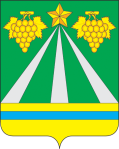 АДМИНИСТРАЦИЯ МУНИЦИПАЛЬНОГО ОБРАЗОВАНИЯ КРЫМСКИЙ РАЙОНПОСТАНОВЛЕНИЕот 15.09.2021	       № 2725город КрымскОб исключении жилых помещений из специализированного жилищного фонда для детей-сирот и детей, оставшихся без попечения родителей, лиц из числа детей-сирот и детей, оставшихся без попечения родителей, муниципального образования Крымский район и заключении договоров социального найма с лицами из числа детей-сирот и детей, оставшихся без попечения родителей В соответствии со статьями 92, 98.1 Жилищного кодекса Российской Федерации, постановлением Правительства Российской Федерации от                       26 января 2006 года № 42 «Об утверждении правил отнесения жилого помещения к специализированному жилищному фонду и типовых договоров найма специализированных жилых помещений», законом Краснодарского края от 3 июня 2009 года № 1748-КЗ «Об обеспечении дополнительных гарантий прав на имущество и жилое помещение детей-сирот и детей, оставшихся без попечения родителей в Краснодарском крае», постановлением главы администрации (губернатора) Краснодарского края от 15 апреля 2013 года № 384 «Об отдельных вопросах обеспечения жилыми помещениями детей-сирот и детей, оставшихся без попечения родителей, лиц из числа детей-сирот и детей, оставшихся без попечения родителей, в Краснодарском крае», постановлением администрации муниципального образования Крымский район от 2 июля 2021 года № 1909 «О создании муниципальной межведомственной комиссии по вопросам обеспечения жилыми помещениями детей-сирот и детей, оставшихся без попечения родителей, лиц из числа детей-сирот и детей, оставшихся без попечения родителей на территории муниципального образования Крымский район», на основании решения межведомственной комиссии по вопросам обеспечения жилыми помещениями детей-сирот и детей, оставшихся без попечения родителей, лиц из числа детей-сирот и детей, оставшихся без попечения родителей на территории муниципального образования Крымский район от 14 сентября 2021 года № 2, п о с т а н о в л я ю:1. Исключить из категории специализированного жилищного фонда муниципального образования Крымский район для детей-сирот и детей, оставшихся без попечения родителей, лиц из числа детей-сирот и детей, оставшихся без попечения родителей, со дня окончания срока действия договора найма специализированного жилого помещения и включить в категорию жилищный фонд социального использования жилое помещение, расположенное по адресу: Краснодарский край, Крымский район, город Крымск, улица Линейная, дом 4, квартира 6, (кадастровый номер: 23:45:0101300:405; собственник: муниципальное образование Крымский район, площадь: 33,8 кв.м.).2. Управлению по вопросам жизнеобеспечения, транспорта, связи и экологической безопасности администрации муниципального образования Крымский район (Христофорова) направить настоящее постановление в течение трех рабочих дней со дня его подписания в межмуниципальный отдел по Абинскому и Крымскому районам (Крымский отдел) Управления Федеральной службы государственной регистрации, кадастра и картографии по Краснодарскому краю.3. Управлению имущественных отношений администрации муниципального образования Крымский район (Самыгина) предоставить с 3 ноября 2021 года по договору социального найма жилое помещение, расположенное по адресу: Краснодарский край, Крымский район, город Крымск, улица Линейная, дом 4, квартира 6, Мушенко Дмитрию Ивановичу, 4 мая 1998 года рождения.4. Отделу по взаимодействию со СМИ администрации муниципального образования Крымский район (Безовчук) разместить настоящее постановление на официальном сайте администрации муниципального образования Крымский район в сети Интернет.5. Контроль за выполнением настоящего постановления возложить на заместителя главы муниципального образования Крымский район С.Д.Казанжи. 6. Постановление вступает в силу со дня подписания.Первый заместитель главы муниципального образования Крымский район						  В.Н.Черник